FIȘĂ DE LUCRUDomeniul Științe – Cunoașterea mediuluiÎncercuiţi factorii care contribuie la dezvoltarea unei flori.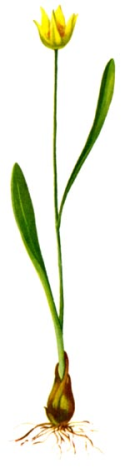 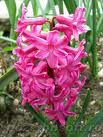 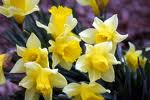 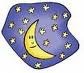 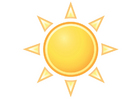 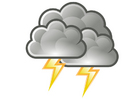 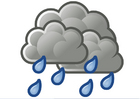 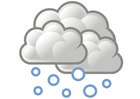 Trasează câte o linie de la fiecare floare la anotimpul în care înfloreşte. 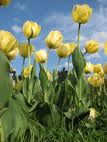 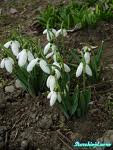 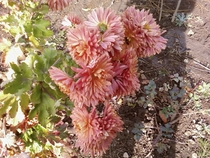 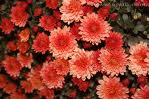 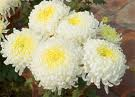 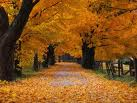 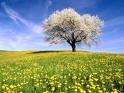 